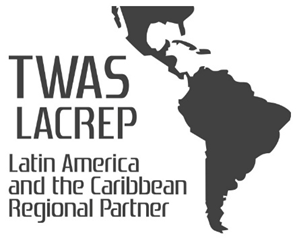 TWAS Young Scientist Prize 2019Nomination/Application FormKindly read the information overleaf prior to completing the form.A candidate can be proposed by a TWAS Fellow, an Associate Fellow, also  individual candidates may submit their own application.The candidates must be 39 years of age or less by  January 1st, 2019 Nominations must be sent by email  (Subject: Young Scientist Prize) and should include:Curriculum Vitae of the candidate.The attached nomination form  completed in all its parts, in English.The deadline for receipt of forms is August 10st  2019. Complete forms and enquiries should be directed to: twas-lacrep@abc.org.br Nominations must be submitted in the following format:  aff_SURNAME_initial, eg aff_SILVA_m.docTWAS-LACREP Young Scientist Prize2019*Please (1) save the completed form under the candidate's name (in the format  aff_SURNAME_Initial.doc  e.g. aff_SILVA_m.doc) and send it to the TWAS LACREP Secretariat by e-mail (twas-lacrep@abc.org.br) TWAS Member proposing the candidate ( this space is to be filled up only by TWAS Members)TWAS Member proposing the candidate ( this space is to be filled up only by TWAS Members)Full Name:      Country:Date:Individual Application  ( this space is to be filled up only for  self-application) Individual Application  ( this space is to be filled up only for  self-application) Full Name:      Country:Date:Membership DetailsMembership DetailsMembership DetailsMembership DetailsThe candidate should be considered by the TWAS LACREP Young Scientist Prize Committee for: The candidate should be considered by the TWAS LACREP Young Scientist Prize Committee for: The candidate should be considered by the TWAS LACREP Young Scientist Prize Committee for: The candidate should be considered by the TWAS LACREP Young Scientist Prize Committee for:  SOCIAL SCIENCESCandidate's DetailsCandidate's DetailsCandidate's DetailsCandidate's DetailsCandidate's DetailsSurnameSurnameNameNameNameCurrent nationality:      Current nationality:      Previous nationality:      Previous nationality:      Previous nationality:      Date of birth:Town and country of birth:Town and country of birth:Town and country of birth:Scientific field:      Scientific field:      Scientific field:      Scientific field:      Scientific field:      Position / Title:      Position / Title:      Position / Title:      Position / Title:      Position / Title:      Contact address (institution): Contact address (institution): Contact address (institution): Contact address (institution): Contact address (institution): Phone: Fax: Fax: E-mail: E-mail: Candidate's Details (continued)Exposition of the reasons that justify the nomination:List of the candidate's 3 major  international publications :Names, addresses and EMAIL contacts of at least three referees.Complete List of Publications: